Hague Agreement Concerning the International Registration of Industrial DesignsModifications in the designation fee:  Republic of KoreaIt is recalled that, at the time of its accession to the Geneva Act of the Hague Agreement Concerning the International Registration of Industrial Designs (“1999 Act”), the Government of the Republic of Korea made a declaration under Article 7(2) of the 1999 Act and a declaration under Rule 12(1)(c)(i) of the Common Regulations Under the 1999 Act and the 1960 Act of the Hague Agreement (“Common Regulations”).Pursuant to those two declarations, level three of the standard designation fee applies to an international application for products belonging to classes 2, 5 or 19 of the International Classification for Industrial Designs (“Locarno Classification”), while the individual designation fee applies to an international application for products belonging to any other class, and to the renewal of any international registration resulting therefrom. The Government of the Republic of Korea has notified the Director General of the World Intellectual Property Organization (WIPO) of the new declarations modifying the scope of the aforementioned two declarations, specifying that:level three of the standard designation fee shall apply to an international application for products belonging to classes 1, 2, 3, 5, 9, 11 or 19 of the Locarno Classification;  andthe individual designation fee shall apply to an international application for products belonging to any other class, and to the renewal of any international registration resulting therefrom. With regard to the modified declaration under Article 7(2) of the 1999 Act, in accordance with Rule 28(2)(b) of the Common Regulations, the Director General of WIPO has established, after consultation with the Korean Intellectual Property Office (KIPO), the following new amounts, in Swiss francs, of the individual designation fee payable in respect of the                Republic of Korea:In accordance with Article 30(1)(ii) of the 1999 Act and Rule 12(1)(c)(ii) of the Common Regulations, and as per the declaration received, the above modifications, including the new amounts of the individual designation fee, will take effect on December 1, 2020.  In this regard, it should also be noted that these changes will be applicable where the Republic of Korea is designated in an international application whose international registration date is on or after the above date, in light of Article 10(2) of the 1999 Act.Finally, as a result of these modifications, the 12-month refusal period declared by the Republic of Korea under Rule 18(1)(b) of the Common Regulations will not apply to any international registration for products belonging to classes 1, 3, 9 or 11 of the Locarno Classification and whose international registration date is on or after December 1, 2020.  It is recalled that the said 12-month refusal period already did not apply to an international registration for products belonging to classes 2, 5 or 19 of the Locarno Classification.October 19, 2020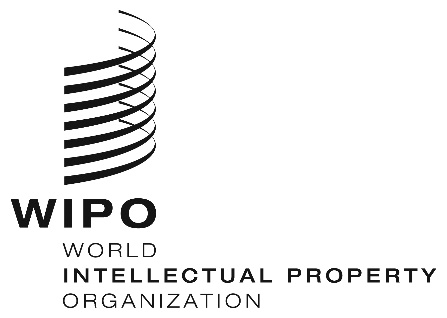 INFORMATION NOTICE NO.35/2020  INFORMATION NOTICE NO.35/2020  INFORMATION NOTICE NO.35/2020  Individual Designation FeeIndividual Designation FeeAmounts(in Swiss francs)International Applicationfor each design	184Renewal fee (for each design)for the first renewal	296Renewal fee (for each design)for the second renewal	699Renewal fee (for each design)for the third renewal	806